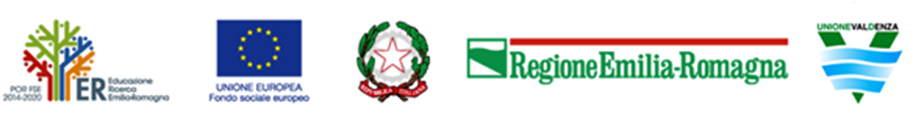 MEMORANDUM PER LA CORRETTA COMPILAZIONE DELLA DOMANDANOTA BENE prima di procedere: la ricevuta di pagamento del centro estivo, l’intestatario della domanda di contributo, quello del conto corrente indicato nella domanda (IBAN) e quello della “Dichiarazione altri contributi” dovranno riportare il nome del medesimo genitore.SCRIVERE IN STAMPATELLO LEGGIBILEINDICARE IL COSTO SETTIMANALE del centro estivo (il contributo è riferito al solo costo di frequenza: restano quindi escluse le spese d’iscrizione e di assicurazione).ALLEGARE COPIA DELLE RICEVUTE DI PAGAMENTOALLEGARE COPIA ISEE (non necessario se presente certificazione L.104/1992)ALLEGARE PATTO DI SERVIZIO in caso di genitore disoccupato che partecipi alle misure di politica attiva del lavoro definite dal Patto di servizioIn caso di presenza di componenti il nucleo familiare con disabilità grave o non autosufficienza come definiti ai fini ISEE (QUADRO FC7 AUTOSUFFICIENZA) è necessario allegare la DSU (domandare al CAF nel momento del rilascio dell’ISEE).IMPORTANTE: AI FINI DELL’ACCREDITAMENTO DEL CONTRIBUTO l’intestatario del conto corrente indicato nella domanda (IBAN) deve coincidere con il nome di chi presenta la domanda. Potranno essere accettati anche IBAN cointestati al genitore che presenta la domanda.La “DICHIARAZIONE ALTRI CONTRIBUTI” (Allegato 1) va sempre compilata.Allegare sempre copia del documento d’identità di chi presenta la domanda.UFFICIO SCUOLA Orario di ricevimento estivo Tel. @ e-mail: 